Anishinaabemowin Quick Reference Sheet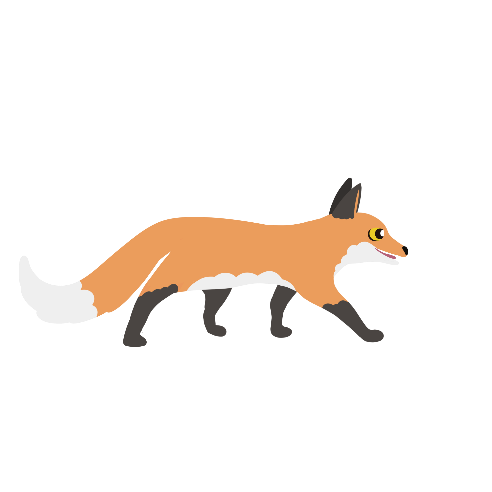 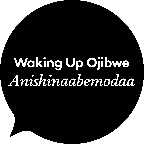 Verb Conjugation Charts 
Colour & Shape Keyvii 
A Form Conjugationsvii 
B-form Conjugationsvai 
Command Conjugationsvai 
A Form Conjugationsvai 
B Form Conjugationsvti 
Command Form Conjugationsvti 
A Form Conjugationsvti 
B Form Conjugationsvta 
Command Form Conjugations*vta 
A Form Conjugations*vta 
B Form Conjugations*
Pronouns - The Seven PeoplePronouns - The Seven PeoplePronouns - The Seven PeopleOjibweEnglishDenotationNiinI1GiinYou2WiinShe or He3NiinawindWe/Us Exclusive1pGiinawindWe/Us Inclusive21GiinawaaYou all2pWiinawaaThem3pEko-niiwing4th person4Eko-naaning5th person5Verb Types Verb Types Verb Types ShortformLongformMeaningviiVerb Inanimate IntransitiveAn action by an inanimate subjectvaiVerb Animate IntransitiveAn action by an animate subjectvtiVerb Transitive InanimateAn action by an animate subject to an inanimate objectvtaVerb Transitive Animate An action by an animate subject to an animate object Anishinaabemowin AlphabetAnishinaabemowin AlphabetVowelsConsonantsa   aab  p  d  ti     iij  ch  g  ko   ooz  zh  s  shem  n  w  y Verb Forms Verb Forms Command FormUsed as a directive/imperative. Often used when ordering someone to do something. i.e. Namadabin!(Sit Down!)A FormComplete sentences or main clauses can be made from a single word in this form i.e. Nindayekoz (I’m tired).B FormThese are incomplete phrases that cannot usually stand alone but are dependent upon the independent phrase in the sentence. Implied when/while/that/if/as 
i.e. Niwii-ayekoz onaagoshig (I will be tired when it is evening).C FormWhen a verb acts as a noun by changing the initial vowel into C form i.e. Wezaawaag (The one that is yellow).Personal PrefixesPersonal PrefixesPersonal PrefixesPersonal PrefixesBeginningNiinGiinWiinConsonantNi-Gi-O-BNim-Gi-O-D  J  G  ZNin-Gi-O-VowelNind-Gid-Od-ONindo-Gido-Odo-Letter ChangesLetter ChangesConsonant 
(gii-/wii-)Vowel 
(C Form)b > pa, i > ej > chaa > ayaad > te > ayeg > kii > aaz > so > weoo > waaTense MarkersTense MarkersTense Markersgii-pastdid, was, were – wasn’t, didn’t---presentwii-futurewill, want to - won’t, will notga-shallA Form onlyda-shallIf o- then da becomes ga; oga-daa-Can, c/sh/wouldA Formji-/da-Shall, can, c/sh/would, in order toB Formge-Shall, can, c/sh/wouldC Formvii A Formvti Command Formvii B Formvti A Formvti B Formvai Command Formvta Command Formvai A Formvta A Formvai B Formvta B Formverb ends in a vowelverb ends in a vowelverb ends in a vowelPositiveNegativeSingular____________________________.Gaawiin ___________________sinoon.Plural________________________wan.Gaawiin _________________sinoonin.verb ends in a ‘n’verb ends in a ‘n’verb ends in a ‘n’PositiveNegativeSingular____________________________.Gaawiin ___________________zinoon.Plural________________________oon.Gaawiin _________________zinoonin.verb ends in a ‘d’verb ends in a ‘d’verb ends in a ‘d’PositiveNegativeSingular____________________________.Gaawiin ___________________sinoon.*Plural________________________oon.Gaawiin _________________sinoonin.**drop the ‘d’ off the end of the verb*drop the ‘d’ off the end of the verb*drop the ‘d’ off the end of the verbverb ends in a vowelverb ends in a vowelverb ends in a vowelPositiveNegativeSingular____________________________g.___________________sinog.Plural____________________________g.___________________sinog.verb ends in a ‘n’verb ends in a ‘n’verb ends in a ‘n’PositiveNegativeSingular____________________________g.___________________zinog.Plural____________________________g.___________________zinog.verb ends in a ‘d’verb ends in a ‘d’verb ends in a ‘d’PositiveNegativeSingular____________________________k*.___________________sinog*.Plural____________________________k*.___________________sinog*.*drop the ‘d’ off the end of the verb*drop the ‘d’ off the end of the verb*drop the ‘d’ off the end of the verbverb ends in a vowelverb ends in a vowelverb ends in a vowelPersonPositiveNegativeYou____________________n.Gego ___________________ken.You All___________________g.Gego _________________kegon.Let’s_________________daa.Gego __________________siidaa.verb ends in a ‘n’verb ends in a ‘n’verb ends in a ‘n’PersonPositiveNegativeYou___________________in.Gego ____________________gen.You All___________________ok.Gego _________________gegon.Let’s_________________daa.Gego __________________ziidaa.verb ends in a ‘m’ >> ‘m’ drops off the verbverb ends in a ‘m’ >> ‘m’ drops off the verbverb ends in a ‘m’ >> ‘m’ drops off the verbPersonPositiveNegativeYou____________________n.Gego ____________________ngen.You All_________________mok.Gego __________________ngegon.Let’s________________ndaa.Gego __________________nziidaa.verb ends in a vowelverb ends in a vowelverb ends in a vowelPersonPositiveNegativeINi________________________.*Gaawiin ni____________________sii.YouGi________________________.*Gaawiin gi___________________sii.S/he_________________________.Gaawiin _____________________sii.We/Us InclNi____________________min.Gaawiin ni________________siimin.We/Us ExclGi____________________min.Gaawiin gi________________siimin.You AllGi______________________m.Gaawiin gi__________________siim.They_____________________wag.Gaawiin __________________siiwag.                                       *Drop the short ‘i’ or ‘o’ off the end of the verb                                       *Drop the short ‘i’ or ‘o’ off the end of the verb                                       *Drop the short ‘i’ or ‘o’ off the end of the verbverb ends in an ‘n’ or ‘m’verb ends in an ‘n’ or ‘m’verb ends in an ‘n’ or ‘m’PersonPositiveNegativeINi_______________________.Gaawiin ni__________________zii.**YouGi______________________.Gaawiin gi__________________zii.**S/he________________________.Gaawiin ____________________zii.**We/Us InclNi____________________imin.Gaawiin ni_______________ziimin.**We/Us ExclGi____________________imin.Gaawiin gi_______________ziimin.**You AllGi______________________im.Gaawiin gi_________________ziim.**They____________________oog.Gaawiin ________________ziiwag.**                                                                                                                                             ** -m changes to -n on the root verb                                                                                                                                             ** -m changes to -n on the root verb                                                                                                                                             ** -m changes to -n on the root verbverb ends in a vowelverb ends in a vowelverb ends in a vowelPersonPositiveNegativeI________________________yaan________________________siwaanYou______________________yin/yan________________________siwanS/he___________________________d___________________________sigWe/Us Incl________________________yaang_______________________siwaangWe/Us Excl_____________________ying/yang________________________siwangYou All____________________________yeg__________________________siwegThey_______________________waad________________________sigwaaverb ends in an ‘n’ or ‘m’verb ends in an ‘n’ or ‘m’verb ends in an ‘n’ or ‘m’PersonPositiveNegativeI________________________aan________________________ziwaan*You__________________________an________________________ziwan*S/he___________________________g*___________________________zig*We/Us Incl________________________aang_______________________ziwaang*We/Us Excl_____________________ing/ang________________________ziwang*You All____________________________eg__________________________ziweg*They_______________________owaad________________________zigwaa** when verb ends in ‘m’, m changes to n* when verb ends in ‘m’, m changes to n* when verb ends in ‘m’, m changes to nverb ends in ‘an’verb ends in ‘an’verb ends in ‘an’PersonPositiveNegativeYou__________________________.Gego ______________________gen.You All_____________________mok.*Gego ____________________gegon.Let’s______________________daa.Gego _____________________ziidaa.*drop the ‘n’ from the end of the verb.*drop the ‘n’ from the end of the verb.*drop the ‘n’ from the end of the verb.verb ends in ‘oon’ or ‘in’verb ends in ‘oon’ or ‘in’verb ends in ‘oon’ or ‘in’PersonPositiveNegativeYou_________________________.Gego ______________________ken.*You All_______________________g.*Gego ____________________kegon.*Let’s_____________________daa.*Gego _____________________siidaa.**drop the ‘n’ from the end of the verb.*drop the ‘n’ from the end of the verb.*drop the ‘n’ from the end of the verb.verb ends in -anverb ends in -anverb ends in -an  PersonPositiveNegativeINi__________________________.Gaawiin ni______________________zii.  YouGi__________________________.Gaawiin gi______________________zii.S/heO__________________________.Gaawiin o_______________________zii.We/Us InclNi_______________________min.*Gaawiin ni___________________ziimin.We/Us ExclGi_______________________min.*Gaawiin gi___________________ziimin.You AllGi____________________aawaa.Gaawiin gi_________________ziinaawaa.TheyO____________________aawaa.Gaawiin o_________________ziinaawaa.*drop the ‘n’ from the end of the verbIndependent positive form > ‘an’ becomes ‘aan’*drop the ‘n’ from the end of the verbIndependent positive form > ‘an’ becomes ‘aan’*drop the ‘n’ from the end of the verbIndependent positive form > ‘an’ becomes ‘aan’verb ends in ‘oon’ or ‘in’verb ends in ‘oon’ or ‘in’verb ends in ‘oon’ or ‘in’PersonPositiveNegativeINi___________________________.Gaawiin ni_______________________sii.*YouGi___________________________.Gaawiin gi_______________________sii.*S/heO___________________________.Gaawiin o_______________________sii.*We/Us InclNi_______________________min.*Gaawiin ni___________________siimin.*We/Us ExclGi_______________________min.*Gaawiin gi___________________siimin.*You AllGi____________________aawaa.Gaawiin gi_________________siinaawaa.*TheyO_____________________aawaa.Gaawiin o_________________siinaawaa.**drop the ‘n’ from the end of the verb.*drop the ‘n’ from the end of the verb.*drop the ‘n’ from the end of the verb.verb ends in -anverb ends in -anverb ends in -an  PersonPositiveNegativeI__________________________aan*__________________________ziwaan  You___________________________an*__________________________ziwanS/he____________________________g_____________________________zigWe/Us Incl________________________aang*_______________________ziwaangWe/Us Excl__________________________ang*________________________ziwangYou All___________________________eg*__________________________ziwegThey_______________________owaad*_________________________zigwaa*’n’ changes to ‘m’*’n’ changes to ‘m’*’n’ changes to ‘m’verb ends in ‘oon’ or ‘in’verb ends in ‘oon’ or ‘in’verb ends in ‘oon’ or ‘in’PersonPositiveNegativeI__________________________yaan*__________________________siwaan*You__________________________yin/yan*__________________________siwan*S/he__________________________d*__________________________sig*We/Us Incl________________________yaang*_______________________siwaang*We/Us Excl__________________________yang*________________________siwang*You All___________________________yeg*__________________________siweg*They__________________________waad*__________________________sigwaa**drop the ‘n’ from the end of the verb*drop the ‘n’ from the end of the verb*drop the ‘n’ from the end of the verbrelationshipPositiveNegativeyou > me_____________________________ishinGego ____________________________ishikenyou all > me____________________________ishigGego __________________________ishikegonyou/you all > us________________________ishinaamGego _______________________ishikaangenyou > h/ (them)________________________________Gego ____________________________aakenyou all >h/(them)_______________________________ikGego _________________________aakegon*This is an abbreviated table that does not represent all possible command form conjugations.*This is an abbreviated table that does not represent all possible command form conjugations.*This is an abbreviated table that does not represent all possible command form conjugations.relationshipPositiveNegativeyou > megi________________________Gaawiin gi__________________isiiI > yougi______________________inGaawiin gi_____________isinoonI > h/(them)ni__________________aa(g)Gaawiin ni_____________aasii(g)s/he (they) > meni________________ig(oog)Gaawiin ni_____________igosii(g)you > h/(them)gi__________________aa(g)Gaawiin gi_____________aasii(g)s/he (they) > yougi________________ig(oog)Gaawiin gi_____________igosii(g)h/ > 4o____________________aanGaawiin o________________aasii4 > h/o__________________igoonGaawiin o________________igosiithem > 4o_______________aawaanGaawiin o_______aasiwaawaan4 > theyo_______________igowaanGaawiin o___________igosiiwaan*This is an abbreviated table that does not represent all possible A form conjugations.*This is an abbreviated table that does not represent all possible A form conjugations.*This is an abbreviated table that does not represent all possible A form conjugations.relationshipPositiveNegativeyou > me____________________iyan___________________isiwanI > you__________________inaan______________isinoonaanI > h/(them)________________ag(waa)___________aasiwag(waa)s/he (they) > me________________id, iwaad________________isig(waa)you > h/(them)________________ad(waa)___________aasiwad(waa)s/he (they) > you_________________ik(waa)______________isinok(waa)h/ > 4____________________aad___________________aasig4 > h/____________________igod__________________igosigthem > 4________________aawaad______________aasigwaa4 > they___________________igonid______________igosigwaa*This is an abbreviated table that does not represent all possible B form conjugations.*This is an abbreviated table that does not represent all possible B form conjugations.*This is an abbreviated table that does not represent all possible B form conjugations.